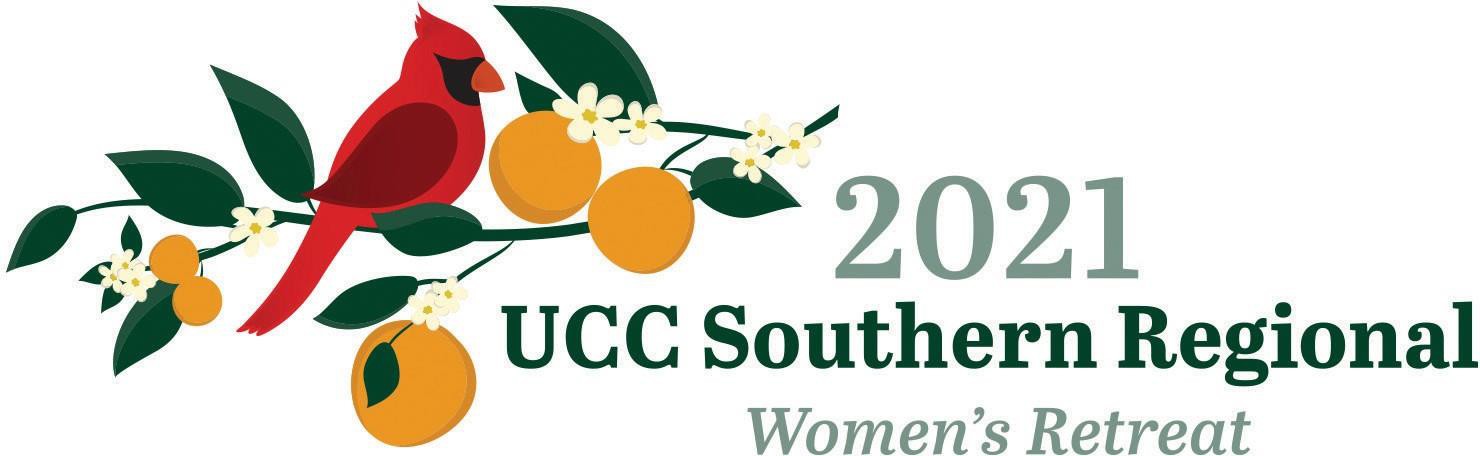  	SAVE THE DATES!	                Virtually on Zoom: October 2, 2021              1-4 PM EDT In Person: October 14 – 16, 2022Camp Weed and Cerveny Conference Center 11057 Camp Weed Place Live Oak, Florida 32060GOD OF MYSTERY – SPIRIT OF HOPEROMANS 12:12-13“Rejoice in hope, be patient in suffering, persevere in prayer... extend hospitality to strangers.”